DANIELMon ami, est un garçon qui s’appelle Dani. Il habite à Zarautz. Il fait beaucoup du sport, il adore le sport, donc il est très sportif et dynamique. Il est très drôle parce qu’il fait beaucoup de blagues. Il est le moins râleur, donc il est très poli. Dani adore jouer avec d’autres personnes, il est très jaloux et gentil. Il est généreux. Il est un ami très discret et sincère.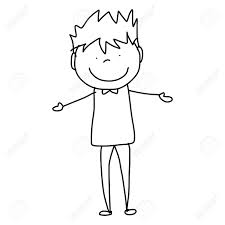 